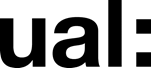 Stage 2 Appeal Form 
Please note that information supplied on this form will be treated in confidence.Before completing this form, please read the guidance notes at the end of the form. Further information is also available on the College webpage: https://www.southessex.ac.uk/higher-education/higher-education-policiesPlease contact the HE Student Support Office for advice at the earliest opportunity:  E: hesupport@southessex.ac.uk T: 01702 220475/220696 W: http://www.southessex.ac.uk/higher-education/higher-education-student-servicesAll correspondence relating to your request for review will be sent to your SEC e-mail address. Please check your e-mail regularly and inform the College Appeals Unit immediately of any change in your contact details. Part APart ADetails of the Student Submitting the Stage 2 AppealDetails of the Student Submitting the Stage 2 AppealDetails of the Student Submitting the Stage 2 AppealDetails of the Student Submitting the Stage 2 AppealDetails of the Student Submitting the Stage 2 AppealDetails of the Student Submitting the Stage 2 AppealFirst Name(s):First Name(s):Course Title:Course Title:Family Name(s) :Family Name(s) :Student ID No :Student ID No :Year of Study:Year of Study:SEC email address:SEC email address:Programme Leader:Programme Leader:Contact Telephone No :Contact Telephone No :Do you have a disability?Do you have a disability?Do you have a disability?Do you have a disability?Do you have a disability? Yes NoIf yes, do you believe you will require any disability-related support or adjustments during any stage of the appeals process?If yes, do you believe you will require any disability-related support or adjustments during any stage of the appeals process?If yes, do you believe you will require any disability-related support or adjustments during any stage of the appeals process?If yes, do you believe you will require any disability-related support or adjustments during any stage of the appeals process?If yes, do you believe you will require any disability-related support or adjustments during any stage of the appeals process? Yes No N/AIf yes, please detail your specific requirements below.Please note that these requirements should relate directly to support during the appeals process, and you do not have to disclose the nature of your disability. We just need to know if there are adjustments required to help you complete your Appeal.If yes, please detail your specific requirements below.Please note that these requirements should relate directly to support during the appeals process, and you do not have to disclose the nature of your disability. We just need to know if there are adjustments required to help you complete your Appeal.If yes, please detail your specific requirements below.Please note that these requirements should relate directly to support during the appeals process, and you do not have to disclose the nature of your disability. We just need to know if there are adjustments required to help you complete your Appeal.If yes, please detail your specific requirements below.Please note that these requirements should relate directly to support during the appeals process, and you do not have to disclose the nature of your disability. We just need to know if there are adjustments required to help you complete your Appeal.If yes, please detail your specific requirements below.Please note that these requirements should relate directly to support during the appeals process, and you do not have to disclose the nature of your disability. We just need to know if there are adjustments required to help you complete your Appeal.If yes, please detail your specific requirements below.Please note that these requirements should relate directly to support during the appeals process, and you do not have to disclose the nature of your disability. We just need to know if there are adjustments required to help you complete your Appeal.If yes, please detail your specific requirements below.Please note that these requirements should relate directly to support during the appeals process, and you do not have to disclose the nature of your disability. We just need to know if there are adjustments required to help you complete your Appeal.If yes, please detail your specific requirements below.Please note that these requirements should relate directly to support during the appeals process, and you do not have to disclose the nature of your disability. We just need to know if there are adjustments required to help you complete your Appeal.If you have spoken with someone concerning your disability (e.g. The HE Student  Support team  Disability Officer, Additional & Learning Support Adviser), please give their name and contact details here.If you have spoken with someone concerning your disability (e.g. The HE Student  Support team  Disability Officer, Additional & Learning Support Adviser), please give their name and contact details here.If you have spoken with someone concerning your disability (e.g. The HE Student  Support team  Disability Officer, Additional & Learning Support Adviser), please give their name and contact details here.If you have spoken with someone concerning your disability (e.g. The HE Student  Support team  Disability Officer, Additional & Learning Support Adviser), please give their name and contact details here.If you have spoken with someone concerning your disability (e.g. The HE Student  Support team  Disability Officer, Additional & Learning Support Adviser), please give their name and contact details here.If you have spoken with someone concerning your disability (e.g. The HE Student  Support team  Disability Officer, Additional & Learning Support Adviser), please give their name and contact details here.If you have spoken with someone concerning your disability (e.g. The HE Student  Support team  Disability Officer, Additional & Learning Support Adviser), please give their name and contact details here.If you have spoken with someone concerning your disability (e.g. The HE Student  Support team  Disability Officer, Additional & Learning Support Adviser), please give their name and contact details here.Part BPart BDetails of Stage 2 AppealDetails of Stage 2 AppealDetails of Stage 2 AppealDetails of Stage 2 AppealDetails of Stage 2 AppealDetails of Stage 2 AppealWhat was the original examination board decision against which you appealed at Stage 1?What was the original examination board decision against which you appealed at Stage 1?What was the original examination board decision against which you appealed at Stage 1?What was the date on which the original examination board decision was published?What was the date on which the original examination board decision was published?What was the date on which the original examination board decision was published?What was the decision of the examination board chair at Stage 1?What was the decision of the examination board chair at Stage 1?What was the decision of the examination board chair at Stage 1?What was the date on which the Stage 1 decision was published?What was the date on which the Stage 1 decision was published?What was the date on which the Stage 1 decision was published?Please indicate the grounds on which you are basing your Stage 2 Appeal by ticking either one or both of the boxes below:Please indicate the grounds on which you are basing your Stage 2 Appeal by ticking either one or both of the boxes below:Please indicate the grounds on which you are basing your Stage 2 Appeal by ticking either one or both of the boxes below:Please indicate the grounds on which you are basing your Stage 2 Appeal by ticking either one or both of the boxes below:Please indicate the grounds on which you are basing your Stage 2 Appeal by ticking either one or both of the boxes below:Please indicate the grounds on which you are basing your Stage 2 Appeal by ticking either one or both of the boxes below:Please indicate the grounds on which you are basing your Stage 2 Appeal by ticking either one or both of the boxes below:Please indicate the grounds on which you are basing your Stage 2 Appeal by ticking either one or both of the boxes below:The original examination board decision did not changeThe original examination board decision did not changeThe original examination board decision did not changeThe original examination board decision did not changeThe original examination board decision did not changeThe original examination board decision did not changeThe original examination board decision did not changeThe examination board decision following  the Stage 1 review did not take into account all material circumstancesThe examination board decision following  the Stage 1 review did not take into account all material circumstancesThe examination board decision following  the Stage 1 review did not take into account all material circumstancesThe examination board decision following  the Stage 1 review did not take into account all material circumstancesThe examination board decision following  the Stage 1 review did not take into account all material circumstancesThe examination board decision following  the Stage 1 review did not take into account all material circumstancesThe examination board decision following  the Stage 1 review did not take into account all material circumstancesPart CPart CStatement in Support of Stage 2 AppealStatement in Support of Stage 2 AppealStatement in Support of Stage 2 AppealStatement in Support of Stage 2 AppealStatement in Support of Stage 2 AppealStatement in Support of Stage 2 AppealPlease use the spaces below to provide additional detail in support of your Stage 2 Appeal. Please provide as much information as you think necessary.Please note that the spaces will expand as you type.Please use the spaces below to provide additional detail in support of your Stage 2 Appeal. Please provide as much information as you think necessary.Please note that the spaces will expand as you type.Please use the spaces below to provide additional detail in support of your Stage 2 Appeal. Please provide as much information as you think necessary.Please note that the spaces will expand as you type.Please use the spaces below to provide additional detail in support of your Stage 2 Appeal. Please provide as much information as you think necessary.Please note that the spaces will expand as you type.Please use the spaces below to provide additional detail in support of your Stage 2 Appeal. Please provide as much information as you think necessary.Please note that the spaces will expand as you type.Please use the spaces below to provide additional detail in support of your Stage 2 Appeal. Please provide as much information as you think necessary.Please note that the spaces will expand as you type.Please use the spaces below to provide additional detail in support of your Stage 2 Appeal. Please provide as much information as you think necessary.Please note that the spaces will expand as you type.Please use the spaces below to provide additional detail in support of your Stage 2 Appeal. Please provide as much information as you think necessary.Please note that the spaces will expand as you type.If the original examination board decision was not changed following Stage 1, please indicate why you believe a new decision should have been made. Please note that the space will expand as you type.If the original examination board decision was not changed following Stage 1, please indicate why you believe a new decision should have been made. Please note that the space will expand as you type.If the original examination board decision was not changed following Stage 1, please indicate why you believe a new decision should have been made. Please note that the space will expand as you type.If the original examination board decision was not changed following Stage 1, please indicate why you believe a new decision should have been made. Please note that the space will expand as you type.If the original examination board decision was not changed following Stage 1, please indicate why you believe a new decision should have been made. Please note that the space will expand as you type.If the original examination board decision was not changed following Stage 1, please indicate why you believe a new decision should have been made. Please note that the space will expand as you type.If the original examination board decision was not changed following Stage 1, please indicate why you believe a new decision should have been made. Please note that the space will expand as you type.If the original examination board decision was not changed following Stage 1, please indicate why you believe a new decision should have been made. Please note that the space will expand as you type.If you feel that the new examination board decision did not take into account all your circumstances, please indicate why you believe these were not considered. Please note that the space will expand as you type.If you feel that the new examination board decision did not take into account all your circumstances, please indicate why you believe these were not considered. Please note that the space will expand as you type.If you feel that the new examination board decision did not take into account all your circumstances, please indicate why you believe these were not considered. Please note that the space will expand as you type.If you feel that the new examination board decision did not take into account all your circumstances, please indicate why you believe these were not considered. Please note that the space will expand as you type.If you feel that the new examination board decision did not take into account all your circumstances, please indicate why you believe these were not considered. Please note that the space will expand as you type.If you feel that the new examination board decision did not take into account all your circumstances, please indicate why you believe these were not considered. Please note that the space will expand as you type.If you feel that the new examination board decision did not take into account all your circumstances, please indicate why you believe these were not considered. Please note that the space will expand as you type.If you feel that the new examination board decision did not take into account all your circumstances, please indicate why you believe these were not considered. Please note that the space will expand as you type.In relation to the previous question, what evidence do you have that not all your circumstances were taken into account by the examination board during the Stage 1 process? Please note that the space will expand as you type.In relation to the previous question, what evidence do you have that not all your circumstances were taken into account by the examination board during the Stage 1 process? Please note that the space will expand as you type.In relation to the previous question, what evidence do you have that not all your circumstances were taken into account by the examination board during the Stage 1 process? Please note that the space will expand as you type.In relation to the previous question, what evidence do you have that not all your circumstances were taken into account by the examination board during the Stage 1 process? Please note that the space will expand as you type.In relation to the previous question, what evidence do you have that not all your circumstances were taken into account by the examination board during the Stage 1 process? Please note that the space will expand as you type.In relation to the previous question, what evidence do you have that not all your circumstances were taken into account by the examination board during the Stage 1 process? Please note that the space will expand as you type.In relation to the previous question, what evidence do you have that not all your circumstances were taken into account by the examination board during the Stage 1 process? Please note that the space will expand as you type.In relation to the previous question, what evidence do you have that not all your circumstances were taken into account by the examination board during the Stage 1 process? Please note that the space will expand as you type.Please indicate below the outcome to your Stage 2 Appeal that you believe to be fair, reasonable and appropriate. Please note that the space will expand as you type.Please indicate below the outcome to your Stage 2 Appeal that you believe to be fair, reasonable and appropriate. Please note that the space will expand as you type.Please indicate below the outcome to your Stage 2 Appeal that you believe to be fair, reasonable and appropriate. Please note that the space will expand as you type.Please indicate below the outcome to your Stage 2 Appeal that you believe to be fair, reasonable and appropriate. Please note that the space will expand as you type.Please indicate below the outcome to your Stage 2 Appeal that you believe to be fair, reasonable and appropriate. Please note that the space will expand as you type.Please indicate below the outcome to your Stage 2 Appeal that you believe to be fair, reasonable and appropriate. Please note that the space will expand as you type.Please indicate below the outcome to your Stage 2 Appeal that you believe to be fair, reasonable and appropriate. Please note that the space will expand as you type.Please indicate below the outcome to your Stage 2 Appeal that you believe to be fair, reasonable and appropriate. Please note that the space will expand as you type.Please use the space below to provide any additional information you feel will support your Stage 2 Appeal. Please note that the space will expand as you type.Please use the space below to provide any additional information you feel will support your Stage 2 Appeal. Please note that the space will expand as you type.Please use the space below to provide any additional information you feel will support your Stage 2 Appeal. Please note that the space will expand as you type.Please use the space below to provide any additional information you feel will support your Stage 2 Appeal. Please note that the space will expand as you type.Please use the space below to provide any additional information you feel will support your Stage 2 Appeal. Please note that the space will expand as you type.Please use the space below to provide any additional information you feel will support your Stage 2 Appeal. Please note that the space will expand as you type.Please use the space below to provide any additional information you feel will support your Stage 2 Appeal. Please note that the space will expand as you type.Please use the space below to provide any additional information you feel will support your Stage 2 Appeal. Please note that the space will expand as you type.Part DPart DEvidence Supplied in Support of Stage 2 AppealEvidence Supplied in Support of Stage 2 AppealEvidence Supplied in Support of Stage 2 AppealEvidence Supplied in Support of Stage 2 AppealEvidence Supplied in Support of Stage 2 AppealEvidence Supplied in Support of Stage 2 AppealPlease list the evidence supplied along with this form in support of your Stage 2 Appeal.Please ensure that all electronic files have a clear, concise title and that they are formatted for ease of access when using a PC. UAL does not accept .pages format files.Please list the evidence supplied along with this form in support of your Stage 2 Appeal.Please ensure that all electronic files have a clear, concise title and that they are formatted for ease of access when using a PC. UAL does not accept .pages format files.Please list the evidence supplied along with this form in support of your Stage 2 Appeal.Please ensure that all electronic files have a clear, concise title and that they are formatted for ease of access when using a PC. UAL does not accept .pages format files.Please list the evidence supplied along with this form in support of your Stage 2 Appeal.Please ensure that all electronic files have a clear, concise title and that they are formatted for ease of access when using a PC. UAL does not accept .pages format files.Please list the evidence supplied along with this form in support of your Stage 2 Appeal.Please ensure that all electronic files have a clear, concise title and that they are formatted for ease of access when using a PC. UAL does not accept .pages format files.Please list the evidence supplied along with this form in support of your Stage 2 Appeal.Please ensure that all electronic files have a clear, concise title and that they are formatted for ease of access when using a PC. UAL does not accept .pages format files.Please list the evidence supplied along with this form in support of your Stage 2 Appeal.Please ensure that all electronic files have a clear, concise title and that they are formatted for ease of access when using a PC. UAL does not accept .pages format files.Please list the evidence supplied along with this form in support of your Stage 2 Appeal.Please ensure that all electronic files have a clear, concise title and that they are formatted for ease of access when using a PC. UAL does not accept .pages format files.1234567891011121314151617181920If you wish to include more than 20 items of evidence, please contact the College Appeals Unit for further guidance at appeals@arts.ac.ukIf you wish to include more than 20 items of evidence, please contact the College Appeals Unit for further guidance at appeals@arts.ac.ukIf you wish to include more than 20 items of evidence, please contact the College Appeals Unit for further guidance at appeals@arts.ac.ukIf you wish to include more than 20 items of evidence, please contact the College Appeals Unit for further guidance at appeals@arts.ac.ukIf you wish to include more than 20 items of evidence, please contact the College Appeals Unit for further guidance at appeals@arts.ac.ukIf you wish to include more than 20 items of evidence, please contact the College Appeals Unit for further guidance at appeals@arts.ac.ukIf you wish to include more than 20 items of evidence, please contact the College Appeals Unit for further guidance at appeals@arts.ac.ukIf you wish to include more than 20 items of evidence, please contact the College Appeals Unit for further guidance at appeals@arts.ac.ukPlease note that a failure to include appropriate/sufficient evidence will result in a delay to the appeals process. Guidance on appropriate evidence appears in the Appeals Guidance Notes for Students document that can be found on the Appeals Information for Students web page: http://www.arts.ac.uk/study-at-ual/academic-regulations/complaints-and-appeals/appealing-an-exam-board-decision/ Please note that a failure to include appropriate/sufficient evidence will result in a delay to the appeals process. Guidance on appropriate evidence appears in the Appeals Guidance Notes for Students document that can be found on the Appeals Information for Students web page: http://www.arts.ac.uk/study-at-ual/academic-regulations/complaints-and-appeals/appealing-an-exam-board-decision/ Please note that a failure to include appropriate/sufficient evidence will result in a delay to the appeals process. Guidance on appropriate evidence appears in the Appeals Guidance Notes for Students document that can be found on the Appeals Information for Students web page: http://www.arts.ac.uk/study-at-ual/academic-regulations/complaints-and-appeals/appealing-an-exam-board-decision/ Please note that a failure to include appropriate/sufficient evidence will result in a delay to the appeals process. Guidance on appropriate evidence appears in the Appeals Guidance Notes for Students document that can be found on the Appeals Information for Students web page: http://www.arts.ac.uk/study-at-ual/academic-regulations/complaints-and-appeals/appealing-an-exam-board-decision/ Please note that a failure to include appropriate/sufficient evidence will result in a delay to the appeals process. Guidance on appropriate evidence appears in the Appeals Guidance Notes for Students document that can be found on the Appeals Information for Students web page: http://www.arts.ac.uk/study-at-ual/academic-regulations/complaints-and-appeals/appealing-an-exam-board-decision/ Please note that a failure to include appropriate/sufficient evidence will result in a delay to the appeals process. Guidance on appropriate evidence appears in the Appeals Guidance Notes for Students document that can be found on the Appeals Information for Students web page: http://www.arts.ac.uk/study-at-ual/academic-regulations/complaints-and-appeals/appealing-an-exam-board-decision/ Please note that a failure to include appropriate/sufficient evidence will result in a delay to the appeals process. Guidance on appropriate evidence appears in the Appeals Guidance Notes for Students document that can be found on the Appeals Information for Students web page: http://www.arts.ac.uk/study-at-ual/academic-regulations/complaints-and-appeals/appealing-an-exam-board-decision/ Please note that a failure to include appropriate/sufficient evidence will result in a delay to the appeals process. Guidance on appropriate evidence appears in the Appeals Guidance Notes for Students document that can be found on the Appeals Information for Students web page: http://www.arts.ac.uk/study-at-ual/academic-regulations/complaints-and-appeals/appealing-an-exam-board-decision/ Student SignatureStudent SignatureDatePlease e-mail the completed form to appeals@arts.ac.uk, ensuring that you keep a copy for your own records.The deadline for the submission of this form is 5:00pm, 10 working days from the date the result of your Stage 1 request for review was published.Please e-mail the completed form to appeals@arts.ac.uk, ensuring that you keep a copy for your own records.The deadline for the submission of this form is 5:00pm, 10 working days from the date the result of your Stage 1 request for review was published.Please e-mail the completed form to appeals@arts.ac.uk, ensuring that you keep a copy for your own records.The deadline for the submission of this form is 5:00pm, 10 working days from the date the result of your Stage 1 request for review was published.Please e-mail the completed form to appeals@arts.ac.uk, ensuring that you keep a copy for your own records.The deadline for the submission of this form is 5:00pm, 10 working days from the date the result of your Stage 1 request for review was published.Please e-mail the completed form to appeals@arts.ac.uk, ensuring that you keep a copy for your own records.The deadline for the submission of this form is 5:00pm, 10 working days from the date the result of your Stage 1 request for review was published.Please e-mail the completed form to appeals@arts.ac.uk, ensuring that you keep a copy for your own records.The deadline for the submission of this form is 5:00pm, 10 working days from the date the result of your Stage 1 request for review was published.Please e-mail the completed form to appeals@arts.ac.uk, ensuring that you keep a copy for your own records.The deadline for the submission of this form is 5:00pm, 10 working days from the date the result of your Stage 1 request for review was published.Please e-mail the completed form to appeals@arts.ac.uk, ensuring that you keep a copy for your own records.The deadline for the submission of this form is 5:00pm, 10 working days from the date the result of your Stage 1 request for review was published.Guidance for CompletingForm A2: Stage 2 Appeal Against Exam Board DecisionThe Deadline for Submitting your Stage 2 AppealThe deadline for the submission of this form is 5:00pm, 10 working days from the date the result of your Stage 1 request for review was published. Please note that, for the above purposes, the date the Stage 1 decision was published counts as day one. The date the Stage 1 decision was published is the same as the date at the top of the letter detailing the outcome of your Stage 1 request for review. If you anticipate any difficulty in being able to submit your request for review to the College Appeals Unit before the deadline, please contact appeals@arts.ac.uk immediately for guidance.Advice on the Appeals ProcessAdvice on the appeals process is available from SUARTS, the Students’ Union. If you are going to make a Stage 2 Appeal, you should contact them at the earliest opportunity as a member of their team able to offer you advice concerning your request for review. Their contact details are as follows:E-mail:	advice@su.arts.ac.ukTelephone:	020 7514 6270Web:		https://www.arts-su.com/help/advice Part A: Details of the Student Submitting the Stage 2 AppealContact details:Please complete your contact details in full. All correspondence relating to your Stage 2 Appeal will be sent to your UAL e-mail address; please only indicate an alternative e-mail address if your UAL e-mail address is unavailable or inaccessible (e.g. your UAL e-mail account has been suspended as you have finished your studies). Please check your e-mail regularly and inform the College Appeals Unit immediately of any change in your contact detailsStudents with disabilities:The University works hard to anticipate and meet disabled students’ needs. This section of Part A asks you to inform us if you have a disability and whether you need any support or adjustments. This helps us ensure that you can access the review process. The University defines ‘disability’ as sensory or physical difficulties, long-term health conditions, mental health difficulties, autistic spectrum disorders (including Asperger syndrome) or specific learning difficulties (e.g. dyslexia, dyspraxia or ADHD).You do not need to disclose the nature of your disability, but it will help us to make adjustments to the appeals process if you tell us about the type of support you usually need. Some examples might be that you need help completing forms or information in alternative formats, or that you have access requirements which will need to be taken into account. If you do complete this section of the form the College Appeals Unit might deem it necessary to contact you in order to discuss your requirements. Any information you provide will be handled sensitively. If you have any concerns about disclosing disability information on the form, please contact the University Disability Service for advice on 020 7514 6156 or at disability@arts.ac.uk.Part B: Details of the Stage 2 AppealWhat decision would you like to have reviewed?Please indicate clearly the details of the original examination board decision you are appealing against. We also need the details of the examination board decision at the conclusion of the Stage 1 review. It is this decision, the Stage 1 outcome, that you are appealing against.What are the grounds for Stage 2 Appeal?This form is to be used only for requesting a review of an examination board decision on the following grounds:The original examination board decision was not changed as a result of the Stage 1 reviewThe Stage 1 decision did not take into account all material circumstancesPart C: Statement in Support of Stage 2 AppealPlease use this section to give more details about your Stage 2 Appeal. The Stage 2 form contains prompts that indicate the information the College Appeals Unit requires in order to consider your Stage 2 Appeal. The information you provide will be used to assess whether or not you have further grounds for appeal, so you are advised to answer these questions in as much detail as possible.You are asked to state the outcome to your Stage 2 Appeal that you believe to be fair, reasonable and appropriate. This helps us understand what you hope to gain from the appeals process. One possible example of this might be that you are seeking the opportunity to resubmit work once again without penalty (result uncapped).Part D: Evidence Supplied in Support of Stage 2 AppealStage 2 Appeals must be supported by written evidence wherever possible. You can find guidance and examples of the type of evidence needed on the Complaints and Appeals webpage. This list is not exhaustive and additional evidence may be needed by the College Appeals Unit.